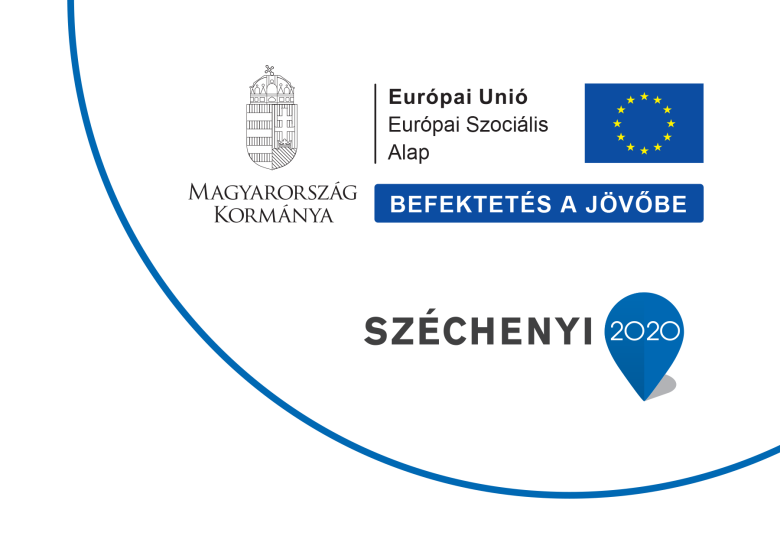 1.sz. mellékletMarasztalóLetelepedést és helyben maradást ösztönző támogatási rendszer humán közszolgáltatásban dolgozóknakFelgyő Községi Önkormányzat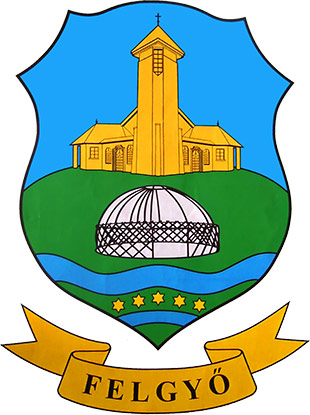 „Tisza-menti virágzás 2”EFOP – 1.5.3-16-2017-00001
2019.Vezetői összefoglalóA Csongrád Városi Önkormányzat és konzorciumi partnerei által benyújtott, és megvalósítás alatt álló EFOP – 1.5.3-16-2017-00001 azonosító számú, „Tiszamenti virágzás 2” című projektünk céljai: A humán közszolgáltatások terén jelentkező szakemberhiány enyhítését szolgáló ösztönző programok megvalósítása A hátrányos helyzetű csoportok foglalkoztathatóságra való felkészítésének, munkaerő-piaci eszközökben való részesedésének és munkaerő-piacon való megjelenésének elősegítése A helyi kisközösségek társadalom-szervező szerepének megerősítése A vidék megtartó képességének erősítéseA célok megvalósítása érdekében a projekt keretében komplex intézkedési tervet valósítunk meg, melynek egyik eleme a humán közszolgáltatások terén jelentkező szakemberhiány enyhítését szolgáló ösztönző program megvalósítása. A térségi humán szolgáltatások fejlesztésének garanciája a szolgáltatások működéséhez szükséges humán erőforrás biztosítása, ezért a projekt keretében a térség jövője szempontjából priorizált végzettséggel rendelkező fiatal szakemberek helyben maradását vagy a térségben történő letelepedését kívánják támogatni a konzorcium önkormányzati tagjai.A támogatást 18-35 év közötti, célterületen humán közszolgáltatásban dolgozó, vagy ezen ágazatokban  elhelyezkedést vállaló fiatal számára biztosítjuk 12 hónapon keresztül.A feltételrendszer figyelemmel van az EFOP-1.5.3-16-2017-00001 kódszámú pályázat vonatkozó rendelkezéseire, valamint olyan értékelési szempontrendszert tartalmaz, amely alapján megalapozottan eldönthető és kiválasztható az ösztönző támogatásban részesített fiatalok köre. A letelepedést és helyben maradást ösztönző támogatási rendszer bemutatásaAz EFOP – 1.5.3-16-2017-00001 azonosító számú, „Tisza-menti virágzás 2” című projekt keretében Felgyő Községi Önkormányzat letelepedést és helyben maradást ösztönző támogatás vonatkozásában pályázatot hirdet. Az önkormányzat helyi munkavállalást ösztönző támogatás keretében olyan humán közszolgáltatásban dolgozó, vagy ott elhelyezkedni kívánó 18 – 35 év közötti pályázókat kíván támogatni, akik a településen lévő szakemberhiányt enyhítik munkájukkal. Ennek érdekében helyi letelepedést és munkavállalást ösztönző támogatást biztosít a pályázaton nyertes, helyben – azaz Felgyő közigazgatási területén – élő, vagy itt letelepedni kívánó fiatal szakemberek számára. A Pályázati Felhívást és annak mellékleteit Felgyő Községi  Önkormányzat Képviselő – testülete fogadja el. A pályázattal kapcsolatos teljes eljárást a Felgyő Községi Önkormányzat Képviselő –testülete bonyolítja le és koordinálja. (Pályázati kiírás megjelentetése, pályázati eljárás lefolytatása, döntés)Támogatás feltételei, pályázók köreA letelepedést ösztönző támogatás pályázat útján nyerhető el. Az ösztönző támogatás igénybevételének feltétele, hogy a pályázó olyan szolgáltatási ágazatban dolgozzon mely a 2. sz. mellékletében meghatározásra került, továbbá Felgyő településen állandó vagy ideiglenes lakcímmel rendelkezzen vagy vállalja, hogy az ösztönző támogatás kezdetének időpontjától már felgyői lakcímmel fog rendelkezni és Felgyő közigazgatási területén működő munkáltatónál humán közszolgáltatások nyújtására irányuló munkakörben foglalkoztatási viszonnyal rendelkezik vagy fog rendelkezni a támogatás szerződés megkötésének időpontjától, illetve  egyéni vállalkozói tevékenységet folytat vagy fog folytatni a fenti időponttól a pályázati kiírással érintett humán közszolgáltatásban.A pályázatban való részvételhez alábbi feltételek együttes teljesülése szükséges: A pályázata benyújtásakor érettségivel vagy érettségire épülő szakképesítéssel vagy felsőfokú végzettséggel rendelkezik,A pályázata benyújtásakor betöltötte a 18. életévét, de a 36. életévét még nem. Foglalkoztatási vagy vállalkozási jogviszonnyal, illetve erre irányuló munkáltatói szándéknyilatkozattal rendelkezzenVállalja, hogy a támogatás folyósítását követő 6. hónap végéig a támogatási szerződésben meghatározott kötelezettségeinek eleget tesz. (lakcíme a támogatási szerződés lejártát követő 6. hónap végéig Felgyő közigazgatási területén belül lesz, illetve felgyői illetőségű humán közszolgáltatónál munkaviszonnyal rendelkezik. )Felgyő közigazgatási területén állandó vagy ideiglenes lakcímmel rendelkezik vagy rendelkezni fog a támogatási szerződés megkötéséig Önálló háztartásban él (nem szülőkkel), vagy az önálló háztartás létrehozását a támogatási szerződés megkötését követő 3 hónap végéig vállalja Vállalja, hogy az EFOP – 1.5.3-16-2017-00001 vagy az EFOP-3.9.2-16-2017-00005 kódszámú projektek keretében szervezett képzések közül, minimum 2 db képzésen részt veszVállalja, hogy az EFOP – 1.5.3-16-2017-00001 kódszámú projekt rendezvényein, programjain, fórumain aktívan részt vesz, továbbá egyéb közösségi önkéntes célú tevékenységeken részt veszVállalja, hogy a támogatási időszak alatt negyedéves rendszerességgel a kifizetett közüzemi számláinak befizetését és/vagy az albérleti költségeinek megfizetését igazolja a Támogató felé.  A felhívásra nem jogosult pályázatot benyújtani:A projektet megvalósító Felgyő Községi Önkormányzat vezető tisztségviselői, valamint Felgyő Községi Önkormányzat vezető tisztségviselőnek Polgári Törvénykönyvről szóló 2013. évi V. törvény (továbbiakban: Ptk.) szerinti közeli hozzátartozói a Ptk. 8:1. § (1) bekezdés 1. pontja alapján.  A pályázattal elnyerhető támogatásA helyi munkavállalást ösztönző támogatás összege havi bruttó 80.000 Ft/fő/hó (azaz bruttó nyolcvanezer Ft/fő/hó), mely legfeljebb 12 hónap időtartamig adható 2 fő munkavállaló felgyői letelepedésének ösztönzésére, vagy helyben maradásának megsegítésére. A letelepedési támogatás azon személyek számára is adható, akik munkaviszonyt vagy/és lakcímet a pályázati felhívás megjelenését megelőző 3 hónapon belül létesítettek a településen. Ezen időtartalom túli munkaviszony vagy lakcím létesítése esetén már helyben maradást ösztönző célzattal adható támogatás. Pályázat tartalmi elemei, a benyújtandó iratok jegyzékeKitöltött, aláírt pályázati adatlap, és hozzá kapcsolódó nyilatkozat (pályázati felhívás 1.sz. melléklet)Aláírt részletes önéletrajzAláírt motivációs levélIskolai végzettséget tanúsító oklevél vagy a tanulmányok folytatásáról szóló, az oktatási intézmény által kiállított igazolás másolataFelgyői székhelyű vagy telephelyű munkáltatóval megkötött munkaszerződés, kinevezés, megbízási szerződés vagy ezek megkötésére irányuló munkáltatói szándéknyilatkozat, vállalkozói igazolvány másolata Nyilatkozat a Felgyő Községben végezni kívánt önkéntes munkára tett vállalásról (önkéntes munka végezhető felgyői székhelyű vagy telephelyű intézménynél, civil szervezetnél, egyházi intézménynél egyaránt)Személyazonosító igazolvány, lakcímét igazoló igazolvány másolataNyilatkozat arról, hogy az EFOP – 1.5.3-16-2017-00001 vagy az EFOP-3.9.2-16-2017-00005 kódszámú projektek keretében szervezett képzések közül minimum 2 db képzésen részt kíván venniNyilatkozat kizáró okokrólJövedelmi viszonyokra vonatkozó nyilatkozat, illetve azokat igazoló dokumentumok másolataiNyilatkozat arról, hogy az ösztönző támogatás folyósításának időpontjától már felgyői lakcímmel (állandó vagy ideiglenes) fog rendelkezni. (Nem Felgyőn élő jelentkezők esetében releváns)Nyilatkozat arról, hogy önálló háztartást alapít a Támogatási Szerződést megkötésétől számított legkésőbb 3 hónapon belül. (amennyiben releváns) Nem kötelezően benyújtandó melléklet:	A pályázó munkahelyének ajánlásaHiánypótlás NEM hiánypótolható jogosultsági kritériumok:a pályázat a benyújtási határidőt követően kerül benyújtásraa pályázatot nem a felhívásban megadott címre nyújtják bea pályázó nem tartozik a felhívás szerint meghatározott jogosultsági körbea pályázatot nem a megadott adatlapokon töltötték ki, a kitöltés nyelve nem magyara pályázatot nem a pályázó írta aláA fentieken kívül eső kritériumok hiánypótlására szólíthat fel egyszeri alkalommal a Támogató 5 napos határidő kitűzésével. Amennyiben határidőre nem teljesítette a pályázó a hiánypótlást, úgy a pályázat nem felel meg a kritériumoknak és pontozása, értékelésre nem nyújtható be a Bizottság részére, így a pályázat érvénytelen, értékelésre nem terjeszthető elő. Az érvénytelenség okáról írásban tájékoztatja a Támogató a Pályázót. A hiánypótlás határidőre történő teljesítése esetén a Támogató újból megvizsgálja a jogosultsági kritériumokat. Amennyiben indokolt, egyszeri alkalommal a hiánypótlás teljesítését követően Támogató tisztázó kérdést tehet fel a Pályázó részére. Ezen eljárási cselekményeket követően, ha a pályázati kiírásnak megfelel az adott pályázat, úgy az tartalmi értékelésre bocsájtható.Pályázat benyújtásának határidejeA pályázat benyújtásának határideje 2019.10.16. 16.00 óra. A benyújtott pályázatokról Felgyő Községi Önkormányzat Képviselő testülete dönt az értékelései pontrendszer alapján. A letelepedést és helyben maradást ösztönző támogatási rendszerhez kapcsolódó értékelési pontrendszer a pályázati adatlap részét képezi. A pályázatok benyújtásának módjaA pályázatot Felgyő Községi Önkormányzat Képviselő –testületének címezve, a Tömörkényi Közös Önkormányzati Hivatal Felgyői Kirendeltségéhez (6645 Felgyő, Széchenyi út 1.), a pályázati kiírás mellékletét képező formanyomtatványon (1 példányban), azok mellékleteivel személyesen vagy meghatalmazott útján kell eljuttatni. A pályázat benyújtásának határideje jogvesztő, a határidő után beérkezett pályázatok nem kerülnek elbírálásra. Kérjük a borítékra ráírni: EFOP – 1.5.3-16-2017-00001 „Letelepedést és helyben maradást ösztönző támogatás 2019.”Egyéb információA támogatás elbírálásáról Felgyő Községi Önkormányzat Képviselő – testülete zárt ülés keretében dönt. A pályázatok elbírálása az értékelési pontrendszer szerint, pontszámok alapján történik. A bírálati eljárás során a Képviselő - testület az elért pontszámok alapján sorrendet állít fel. A döntés során sorrendben a legmagasabb pontot elért pályázók kerülnek támogatásra a keretlétszám erejéig. A Képviselő – testület döntése ellen fellebbezésnek helye nincs. A Képviselő - testület döntéséről a pályázók írásbeli értesítést kapnak. A pályázatok eredményét az Önkormányzat honlapján, a projekt aloldalán közzéteszi.A letelepedést és helyben maradást ösztönző támogatás folyósításának feltétele a támogatási szerződés megkötése. A nyertes pályázó a támogatási szerződést a döntésről szóló értesítés kézhezvételét követő 5 napon belül köteles megkötni, ennek elmulasztása esetén a támogatói döntés érvényét veszti. Támogató elérhetősége: További információk: Forgó Zsuzsa, települési koordinátor, iksztfelgyo@gmail.com, +3620/999-1387. A Támogató az írásban beérkezett kérdéseket a beérkezéstől számított 3 munkanapon belül megválaszolja. Értékelési pontrendszerLetelepedési és helyben maradást ösztönző támogatásra kiírt pályázat értékelési szempontjai:A tartalmi értékelési szempontok alapján maximálisan 100 pont adható. Pályázónak az összpontszám 60%-át, azaz 60 pontot el kell érnie, továbbá a motivációs levélre adható maximális 20 ponton belül is el kell érnie minimum 10 pontot. Ellenkező esetben a beadott kérelem/pályázat nem támogatható. Kiíró felhívja a pályázók figyelmét, hogy az előbbiekben meghatározott pontszám elérése nem jár automatikus támogatással. Pontegyenlőség esetén sorsolás útján választja ki Kiíró a nyertes pályázatokat. Pályázati adatlap, nyilatkozatoksz. mellékletMARASZTALÓPályázati adatlapA pályázat elbírálásakor még a következők figyelembevételét kérjük (részletesen a motivációs levélben kell szemléltetni, pl. családi körülmények…):Kelt: ……………………………., 2019. ……….. hó …. nap								___________________________									Pályázó sajátkezű aláírásaA pályázati adatlaphoz mellékelni kell a következő dokumentumokat:aláírt részletes önéletrajzaláírt motivációs levéliskolai végzettséget tanúsító oklevél vagy a tanulmányok folytatásáról szóló, az oktatási intézmény által kiállított igazolás másolatafelgyői székhelyű vagy telephelyű munkáltatóval megkötött munkaszerződés, kinevezés, megbízási szerződés vagy ezek megkötésére irányuló munkáltatói szándéknyilatkozat, vállalkozói igazolvány másolata nyilatkozat a Felgyőn végezni kívánt önkéntes munkára tett vállalásról (önkéntes munka végezhető felgyői székhelyű vagy telephelyű intézménynél, civil szervezetnél, egyházi intézménynél egyaránt)személyazonosító igazolvány, lakcímét igazoló igazolvány másolatanyilatkozat arról, hogy az EFOP – 1.5.3-16-2017-00001 vagy az EFOP-3.9.2-16-2017-00005 kódszámú projektek keretében szervezett képzések közül minimum 2 db képzésen részt kíván venninyilatkozatkizáró okokróljövedelmi viszonyokra vonatkozó nyilatkozat, illetve azokat igazoló dokumentumok másolatainyilatkozat arról, hogy az ösztönző támogatás kezdetének időpontjától már felgyői lakcímmel fog rendelkezni. (Nem felgyőn élő jelentkezők esetében releváns)NYILATKOZATAlulírott, büntetőjogi felelősségem tudatában kijelentem az alábbiakat:Felgyő Községi Önkormányzat EFOP – 1.5.3-16-2017-00001 azonosító számú „Tisza-menti virágzás 2” elnevezésű projektje letelepedést és helyben maradást ösztönző támogatási feltételrendszerét megismertem. Hozzájárulok, hogy a személyes és a kérelemben szereplő adataimat Felgyő Községi Önkormányzat Képviselő – testülete megismerje és az adatok valódiságát ellenőrizhesse. A pályázati adatlap aláírásával hozzájárulok, hogy megadott személyes adataimat a pályázatot kiíró nyilvántartásba vegye és azokat –kizárólag a támogatás lebonyolítása, a támogatásra való jogosultság ellenőrzése, illetve nyertes pályázat esetén a szerződéskötéshez kapcsolódón és ahhoz szükséges mértékben és ideig kezelje, illetve hozzájárulok ahhoz, hogy nyertes pályázóként Felgyő Községi Önkormányzat információs honlapján nevemet közzé tegye. A jelen pályázati adatlap aláírásával kijelentem, hogy a pályázati adatlapban általam feltüntetett, valamint a csatolt mellékletbe szereplő adatok a valóságnak megfelelnek.Tudomásul veszem, hogy amennyiben a pályázatban olyan, a valóságnak nem megfelelő tényt vagy adatot közlök, melyet a benyújtandó igazolások, vagy az Önkormányzat által ellenőrzött adatok nem támasztanak alá, a támogatásra való jogosultságomat elvesztem, az ösztöndíj pályázatokból 3 évre kizárásra kerülök.Vállalom, hogy a támogatási szerződés megkötésének időpontjától számított 3. hónap végéig önálló háztartást vezetek (nem szüleimmel élek)Vállalom, hogy a támogatás folyósítási időszakában, valamint az azt követő 6 hónapban a Támogató kijelölt munkatársának negyedévente lakóingatlanom fenntartásához kapcsolódó rezsiköltségeim pénzügyi teljesítését igazolom.Vállalom, hogy a támogatás folyósítását követő 6. hónap végéig a támogatási szerződésben meghatározott kötelezettségeimet teljesítem.Vállalom, hogy a projekt (EFOP – 1.5.3-16-2017-00001) rendezvényein, programjain, önkéntes fórumain aktívan részt veszek, továbbá egyéb közösségi önkéntes célú tevékenységeket vállalok és az EFOP – 1.5.3-16-2017-00001 vagy az EFOP-3.9.2-16-2017-00005 kódszámú projektek keretében szervezett legalább két képzésen részt veszek. Jelen pályázati adatlap aláírásával tudomásul veszem, hogy amennyiben a támogatás időtartam alatt munkahelyemről elbocsájtanak, foglalkoztatási jogviszonyomat megszüntetik vagy a munkahelyem megszűnik vagy a pályázat során vállalt kötelezettségeimet nem teljesítem a támogatási jogviszony megszüntetésre kerül.Büntetőjogi felelősségem tudatában kijelentem, hogy az általam közölt adatok a valóságnak megfelelnek, egyben tudomásul veszem, hogy az adataimban történt változásokat három napon belül köteles vagyok bejelenteni.Kelt: ……………………………., 2019. ……….. hó …. nap								___________________________									Pályázó sajátkezű aláírásaNyilatkozat mintákNYILATKOZATJÖVEDELMI KÖRÜLMÉNYEKRE VONATKOZÓANSzemélyi adatok 1. Név:…………………………………………………………2. Születési név: ……………………………………………..3. Anyja lánykori neve: ………………………………………4. Születési hely és idő: ……………………………………..5. Lakcím: …………………………………………………….6. Támogatást igénylővel egy háztartásban élő közeli hozzátartozók száma: ……....… fő. 7. A 6. pontban szereplő közeli hozzátartozók neve:   a) ...............................................   b) ...............................................   c) ...............................................   d) ...............................................   e) ...............................................   f) ...............................................   g) ............................................... B) Jövedelmi adatok / Forintban / A pályázó nettó jövedelme:  ………………………… Ft/hó. Büntetőjogi felelősségem tudatában kijelentem, hogy a NYILATKOZAT-ban közölt adatok a valóságnak megfelelnek. Kelt: ……………………………., 2019. ……….. hó …. nap………………………………………………pályázó sajátkezű, aláírásaMunkáltatói IgazolásMunkáltató adatai:Munkáltató megnevezése: 		Székhely:	  Adószám:		Képviselő:Fő tevékenységi köre:köznevelésegészségügyközigazgatásközművelődésszociális tevékenységegyéb: …………………………………….Munkáltató áll-e csődeljárás, felszámolás vagy végelszámolás alatt?  igenKijelentem, hogy az általam képviselt Munkáltató, jelen igazolás kiállításának időpontjában nem áll csődeljárás vagy felszámolás alatt.Munkavállaló adatai:Munkavállaló családi és utóneve: 	Anyja neve:Születési hely és idő: 	Munkavállaó lakcíme:	Adóazonosító: 	TAJ szám: Munkavállaló első munkahelye?igennem	Foglalkozása:felsővezetőközépvezetőegyéb szellemi alkalmazottfizikai alkalmazottMunkaviszony jellege:határozatlan időre szólóhatározott időre szóló, lejárata: ……………………….Hosszabbított?igennemFelmondás/fegyelmi eljárás alatt áll-e?igennemJelenlegi munkaviszony kezdete: ………………………………….Próbaidő alatt áll-e?igennemMunkavállaló tulajdoni hányada a vállalkozásban: _______%Előző munkáltató neve: …………………………………………………Előző munkaviszony kezdete:…………………………………………Előző munkaviszony vége:…………………………………………………………………….., mint a Munkáltató cégjegyzésre jogosult képviselője kijelentem, hogy fent nevezett Munkavállalót …………………….. napjától munkaviszony keretében ……………. munkakörben foglalkoztatjuk.Jövedelmi adatok (nettó-Bruttó jövedelmek)Foglalkoztatása:heti_____ órában történik. Besorolás havi nettó munkabér (pótlék nélkül): ____________________________Ft.Besorolás havi bruttó munkabér (pótlék nélkül):____________________________Ft.Egyéb rendszeres nettó havi jövedelme (pótlék, túlóra, stb.):___________________Ft.Egyéb rendszeres bruttó havi jövedelme (pótlék, túlóra, stb.):__________________ Ft.Jelenleg táppénzen van?igen   	Ha igen, mióta? ________.nemMunkabérét levonás, letiltás nem terheli. igen   	nemUtolsó 3 havi kifizetett nettó jövedelem átlaga: ………………………………………....Ft, azaz ______________________________________Forint.Cafeteria nettó összege:………………………………………...Ft, azaz ______________________________________Forint.Időszak: …………………………….Formája:Étkezési utalványInternetutalvány:EgészségpénztárLakáscélú hitel törlesztéseNyugdíjpénztárNettó jövedelmet terhelő levonás:a.) __________________________miatt  _____________________-ig havi___________________Ft.b.) __________________________miatt  _____________________-ig havi___________________Ft.Alulírott, mint az igazolás kiállításáért felelős személy az adatok valódiságát bűntetőjogi felelősségem tudatában tanúsítom. Valótlan tartalmú munkáltatói igazolás benyújtása a Büntető törvénykönyvről szóló 2012. évi C. törvény 345. §-a szerinti hamis magánokirat felhasználás vétségét valósítja meg.Név:………………………………………………..………………Beosztás:………………………………………..………………Telefonszám: …………………. mellék:………………….Kelt: ……………………………., 2019. ……….. hó …. nap		………………..…………………………..........	Munkáltató cégszerű aláírásaNYILATKOZATKIZÁRÓ OKOKRÓLAlulírottNév:Születési név:Anyja lánykori neve:Születési hely és idő:Lakcím:Az EFOP – 1.5.3-16-2017-00001 azonosító számú, „Tisza-menti virágzás 2” című projekt letelepedést és helyben maradást ösztönző támogatási rendszerének pályázatával kapcsolatban nyilatkozom, hogy:Felgyő Községi Önkormányzat vezető tisztségviselőivel nem állok a Ptk. 8:1. (1) bekezdés I. pontja alapján közeli hozzátartozói viszonyban.Kelt: ……………………………., 2019. ……….. hó …. nap________________________________pályázó saját kezű aláírásaNYILATKOZATPÁLYÁZAT KERETÉBEN MEGVALÓSULÓ PROGRAMOKON VALÓ RÉSZVÉTELI SZÁNDÉKRÓLAlulírottNév:Születési név:Anyja lánykori neve:Születési hely és idő:Lakcím:Az EFOP – 1.5.3-16-2017-00001 azonosító számú, „Tisza-menti virágzás 2” című projekt letelepedés és munkavállalást ösztönző támogatási rendszerének pályázatával kapcsolatban nyilatkozom:Részt kívánok venni az alábbi képzéseken, rendezvényeken.Képzések (legalább 2 db képzés választása kötelező)Szenvedélybetegségekkel kapcsolatos helyzetek megoldása a család-rendszerszemlélet alapjánA munkatársi együttműködés fejlesztése teamszupervízió keretébenA közösségfejlesztés alapjaiIfjúsági közösségszervezésInterkulturális mediációSzámítástechnikai felhasználói ismeretekProjekttervezési és vezetési ismeretekSeniorok aktivizálásának és tanulásának útjai a társadalombanRendezvények (kiválasztás nem kötelező, több rendezvény is választható)EgészségnapÉletmódváltó, prevenciós programokSportválasztóKisközösségi programokRendszeres testmozgásKelt: ……., 2019. ……….. hó …. nap___________________pályázó aláírásaMOTIVÁCIÓS LEVÉLTisztelt Pályázó!Az EFOP – 1.5.3-16-2017-00001 azonosító számú, „Tisza-menti virágzás  2” című projekt keretében meghirdetett letelepedést és helyben maradást  ösztönző támogatási rendszer pályázati felhívása alapján a benyújtandó pályázati dokumentáció része az Ön által elkészített Motivációs levél. Kérjük, hogy átgondoltan készítse el ezt a pályázati mellékletet, mivel ez a szakmai értékelés egyik meghatározó dokumentuma.A motivációs levél elkészítésénél kérem gondoljon az alábbiakra is:Az értékelők számára derüljön ki, hogy milyen céljai és tervei vannak, melyek miatt kötődik Felgyő községhez E szöveges részből ki kell derülnie, miért akar itt élni, milyen időtávra tudja tervezni az életvitelszerű tartózkodást a településen. Amennyiben valamilyen szempontból hátrányos helyzetűnek, állapotúnak gondolja magát vagy a környezetét, körülményeit, részletezze a motivációs levélben.  Kérem, hogy adjon információt az ön által eddig végzett közösségi munkáról, amennyiben végzett a pályázat benyújtásáig ilyen tevékenységet. Amennyiben nem végzett, úgy a jövőbeni, a támogatás időtartama alatti közösségi tevékenységeit ismertesse röviden (a helyi közösségi munkát mely területen vagy területeken szeretné elvégezni, mekkora havi óraszámban, egyezően a pontozási szempontrendszerben leírtakkal).E dokumentum maximális terjedelme 3 A/4 oldal. A javasolt betűtípus: Times New Roman, a javasolt betűméret: 12., sorköz: 1,5 Kérjük az elkészített Motivációs levelet lássa el dátummal és írja alá, ezek hiányában a dokumentum hiánypótlásra kerül.2. számú mellékletHUMÁN SZOLGÁLTATÁSI ÁGAZATOK MEGHATÁROZÁSAÉrtékelési szempontPontozásMaximális pontszám1Lakcím10 pontPályázó Felgyőn állandó lakcímmel nem rendelkezik, de vállalja, hogy az ösztönző támogatás kezdetének időpontjától már felgyői lakcímmel fog rendelkezni.10 pontPályázó Felgyő Községben állandó/ideiglenes lakcímmel rendelkezik 9 pont2Iskolai végzettség20 pontPályázó felsőfokú végzettségű 20 pontPályázó érettségire épülő szakképesítéssel rendelkezik, vagy annak megszerzésére irányuló iskolai tanulmányokat folytat15 pontPályázó érettségivel rendelkezik10 pont3. Pályázó életkora 10 pont 30 év alatti 10 pont30 és 35 év közötti 5 pont 4. Munkaszerződés, hallgatói jogviszony, vállalkozás időtartam a pályázó vonatkozásában10 pontPályázó munkaszerződése határozatlan időtartamú10 pontPályázó munkaszerződése határozott időtartamú, minimum 2 évre szól6 pontPályázó munkaszerződése határozott időtartamú, minimum 1 évre szól3 pontPályázó munkaszerződése határozott 1 évnél kevesebb időtartamra szól1 pontPályázó legalább 2 éve egyéni vállalkozói tevékenységet végez10 pontPályázó munkáltatói szándéknyilatkozattal rendelkezik határozatlan időtartamú foglalkoztatásra vonatkozóan8 pont5. Pályázó a támogatói döntést követően végez önkéntes munkát Felgyőn és ezt nyilatkozat formában megerősíti 10 pontPályázó 40 óra önkéntes munkát vállal a támogatás időtartama alatt10 pontPályázó 30 óra önkéntes munkát vállal a támogatás időtartama alatt6 pont Pályázó 20 óra önkéntes munkát vállal a támogatás időtartama alatt2 pont6. Pályázó jövedelmi helyzete20 pontPályázó nettó jövedelme a 2019.évi garantált bérminimum nettó összegének 100 %- és 150 %-a között van (2019-ben a garantált bérminimum nettó összege: 129.675 Ft)20 pontPályázó nettó jövedelme a 2019.évi garantált bérminimum nettó összegének 151 %- és 180 %-a között van 15 pontPályázó nettó jövedelme a 2019.évi garantált bérminimum nettó összegének 181 %- és 200 %-a között van 10 pontPályázó nettó jövedelme a 2019.évi garantált bérminimum nettó összegének 200 %-a felett van5 pont8. Motivációs levél értékelése20 pontPályázó jövőképe, lakhatással, megélhetéssel, családalapítással kapcsolatos jövőbeli tervei, a település szerepe a pályázó életében. 0-20 pontMindösszesen pontszámMindösszesen pontszám100 pontPályázó neveSzületési neveSzületési helye, idejeAdószámaTAJ számaAnyja születési neveÁllandó/ideiglenes lakcíme és bejelentkezés idejeTartózkodási helye (amennyiben nem egyezik meg az állandó lakcímmel) és bejelentkezés idejeMilyen jogcímen lakik a jelenlegi ingatlanban(pl.: szívességi lakáshasználó, családtag, bérlő, vagy egyéb)Vállalom, hogy a támogatási szerződés megkötését követő 3 hónapon belül önálló háztartást létesítek (a megfelelő aláhúzandó)          igen                                 nem                         nem releváns         igen                                 nem                         nem releváns         igen                                 nem                         nem relevánsMunkahelye és a jogviszony kezdeteMunkaviszony időtartama (aláhúzandó vagy egyértelműen jelölendő)munkaszerződése határozatlan időtartamúmunkaszerződése határozatlan időtartamúmunkaszerződése határozatlan időtartamúMunkaviszony időtartama (aláhúzandó vagy egyértelműen jelölendő)munkaszerződése határozott időtartamú, minimum 2 évre szólómunkaszerződése határozott időtartamú, minimum 2 évre szólómunkaszerződése határozott időtartamú, minimum 2 évre szólóMunkaviszony időtartama (aláhúzandó vagy egyértelműen jelölendő)munkaszerződése határozott időtartamú, minimum 1 évre szólómunkaszerződése határozott időtartamú, minimum 1 évre szólómunkaszerződése határozott időtartamú, minimum 1 évre szólóMunkaviszony időtartama (aláhúzandó vagy egyértelműen jelölendő)munkaszerződése határozott 1 évnél kevesebb időtartamra szólómunkaszerződése határozott 1 évnél kevesebb időtartamra szólómunkaszerződése határozott 1 évnél kevesebb időtartamra szólóMunkaviszony időtartama (aláhúzandó vagy egyértelműen jelölendő)legalább 2 éve egyéni vállalkozói tevékenységet végezlegalább 2 éve egyéni vállalkozói tevékenységet végezlegalább 2 éve egyéni vállalkozói tevékenységet végezMunkaviszony időtartama (aláhúzandó vagy egyértelműen jelölendő)munkáltatói szándéknyilatkozattal rendelkezik határozatlan időtartamú foglalkoztatásra vonatkozóanmunkáltatói szándéknyilatkozattal rendelkezik határozatlan időtartamú foglalkoztatásra vonatkozóanmunkáltatói szándéknyilatkozattal rendelkezik határozatlan időtartamú foglalkoztatásra vonatkozóanCsaládi állapotaTelefonos és e-mail elérhetőségeIskolai végzettség(ek), megszerzett szakképzettség(ek) (intézmény, szak, szakma megjelölésével)Támogatói döntést követően önkéntes munkát végez Felgyőn(aláhúzandó vagy egyértelműen megjelölendő)40 óra30 óra20 óra Jövedelmek típusaiKérelmező nettó jövedelme1)Munkaviszonyból és más foglalkoztatási jogviszonyból származó jövedelem Ebből: közfoglalkoztatásból származó 2. Társas és egyéni vállalkozásból, őstermelői, illetveszellemi és más önálló tevékenységből származó jövedelem3. táppénz, gyermekgondozási támogatások4. Nyugellátás, és egyéb nyugdíjszerű rendszeres szociális ellátások 5. Önkormányzat és munkaügyi szervek által folyósított ellátások 6. Egyéb jövedelem                   7. Összes jövedelem                   Utolsó 3 havi kifizetett jövedelemUtolsó 3 havi kifizetett jövedelemUtolsó 3 havi kifizetett jövedelemUtolsó 3 havi kifizetett jövedelemKifizetett nettó munkabérFtIdőszak:Kifizetett nettó munkabérFtIdőszak:Kifizetett nettó munkabérFtIdőszak:SorszámHumán szolgáltatási ágazatok1.Köznevelés2.Egészségügy3.Közművelődés4.Közigazgatás5.Szociális szakterület6.Egyéb humán szolgáltatási ágazat